List of ICD CodesPsychiatric diagnoses in childhoodICD-10 codes: F80-F98 ICD-8 codes: 2958, 299, 3000, 3003, 3013, 3051, 3055, 3056, 3060, 3061, 3062, 3063, 3065, 3066, 3067, 3069, 307, 308, 310, 315, 3479, 7804, 7815, 7816, 7889, 7960Neurological diagnoses in childhoodICD-10 codes: C70-C72, C751, C753, D32-D33, D352, D354, G00-G47, G80-G93, S02, S06, S07, S08ICD-8 codes: 0360, 0459, 065, 136, 191, 1920, 1921, 1922, 1923, 1929, 1943, 1944, 1991, 2250, 2251, 2252, 2253, 2254, 2259, 2262, 2263, 2530, 2532, 2580, 2750, 2901, 292, 2932, 2934, 2939, 2941, 2948, 2949, 3008, 3031, 3032, 3039, 3051, 3052, 3053, 3055, 3056, 3059, 3062, 3064, 3068, 3069, 3074, 308, 309, 3200, 3201, 3208, 3209, 321, 322, 323, 324, 3301, 3309, 3310, 3311, 3312, 3319, 3320, 3321, 3329, 3331, 3339, 340, 341, 342, 343, 344, 3448, 3450, 3451, 3452, 3453, 3459, 346, 347, 3470, 3479, 3480, 3481, 3482, 3488, 3489, 3499, 350, 351, 354, 355, 356, 357, 358, 373, 3770, 3789, 3929, 431, 432, 433, 435, 436, 4369, 437, 4389, 447, 4580, 4829, 573, 596, 7149, 7172, 7289, 729, 7339, 738, 7438, 7439, 7803, 7804, 7805, 7806, 7816, 7817, 7832, 7871, 791, 794, 7960, 800, 801, 8020, 8021, 8022, 8023, 8024, 8025, 803, 804, 8500, 8510, 8511, 8520, 8521, 8530, 8531, 8540, 8541, 8720, 8721, 8730, 8731, 8732, 8733, 8737, 8738, 920, 9673, 9679, 9760, 9909, 9953, 9970, 9989, 9991, 9999Perinatal diagnoses and congenital deformitiesICD-10 codes: P00-P61, P90-P96, Q00-Q07, Q20-Q28, Q85-Q89ICD-8 codes: 0039, 011, 0122, 0270, 0389, 0399, 043, 054, 056, 070, 0780, 0795, 0849, 0909, 112, 1301, 136, 208, 2119, 216, 224, 228, 2699, 280, 2871, 288, 2894, 2899, 3302, 344, 3479, 3489, 350, 356, 357, 360, 368, 425, 470, 486, 5112, 5511, 599, 6110, 6259, 6266, 6269, 6821, 6861, 6869, 703, 7330, 7331, 740, 7410, 7419, 742, 7430, 7431, 7432, 7433, 7434, 7438, 7439, 7442, 7459, 7460, 7461, 7462, 7363, 7464, 7465, 7466, 7468, 7469, 7470, 7471, 7472, 7473, 7474, 7475, 7476, 7478, 7479, 7520, 7527, 7533, 7555, 7560, 7568, 7569, 7572, 7579, 7580, 7581, 7582, 7583, 7588, 7589, 7590, 7591, 7592, 7593, 7594, 7595, 7596, 7598, 7599, 7600, 7601, 7602, 7603, 7604, 7605, 7607, 7610, 7612, 7613, 7614, 7615, 7616, 7617, 7619, 7620, 7621, 7622, 7623, 7624, 7625, 7629, 7630, 7631, 7639, 764, 765, 766, 767, 768, 7690, 7691, 7692, 7693, 7694, 7695, 7699, 7700, 7701, 7702, 7708, 7709, 7710, 7711, 7719, 7720, 7721, 7722, 7729, 773, 7740, 7741, 7742, 7749, 7750, 7751, 7752, 7759, 7760, 7761, 7762, 7763, 7764, 7769, 777, 7780, 7781, 7782, 7789, 7790, 7799, 7802, 7824, 7841, 7901, 9602, 9990, 9998Supplementary Table 1. Associations of IQ score with educational and occupational achievement.*Adjusted for year of birth, ethnicity, birth region, parental education at birth, out-of-home care in childhood, psychiatric diagnoses in childhood, neurological diagnoses in childhood, and perinatal diagnoses and congenital deformities.IQ indicates a linear IQ term, IQ2 indicates a quadratic IQ term, and IQ3 indicates a cubic IQ term. Missing values have been imputed by use of multiple imputation.Supplementary Figures 1-3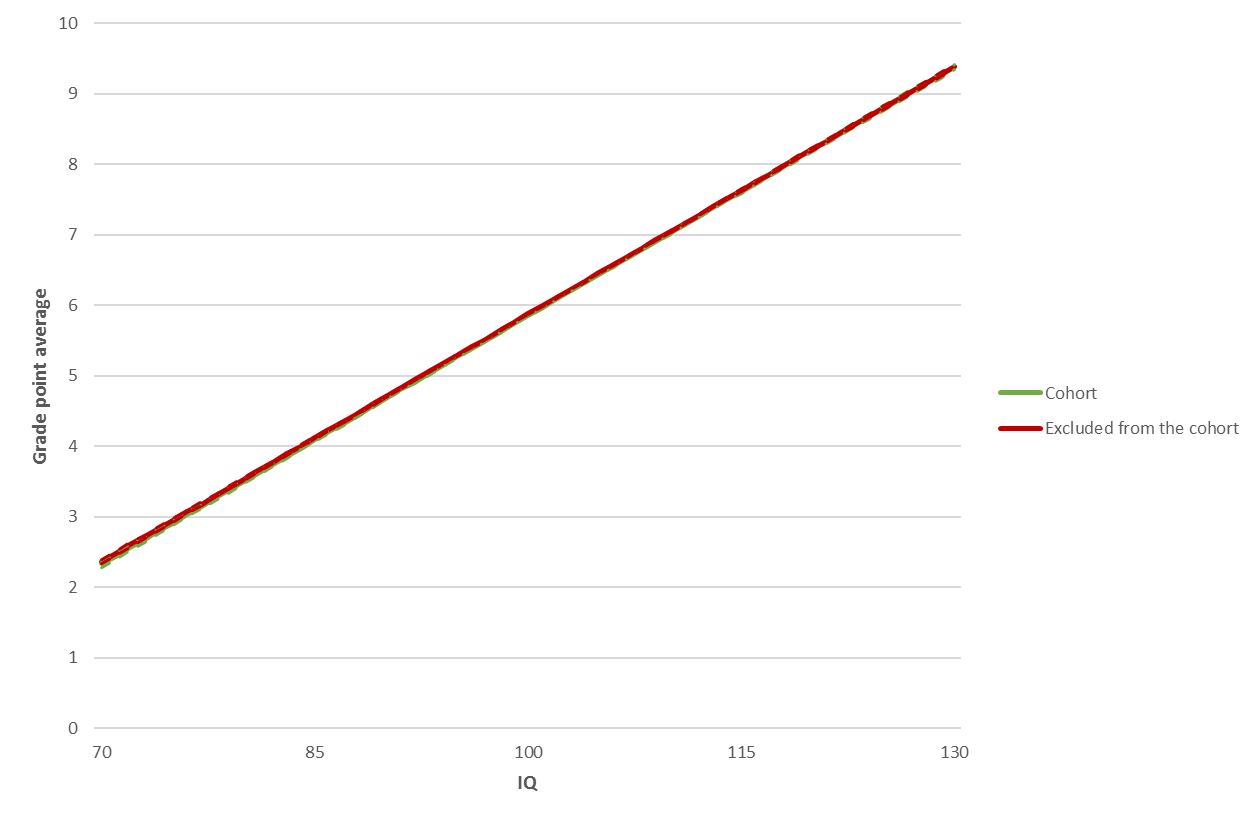 Supplementary Figure 1. Grade point average according to IQ.Association is adjusted for year of birth, ethnicity, birth region, parental education at birth, out-of-home care in childhood, psychiatric diagnoses in childhood, neurological diagnoses in childhood, and perinatal diagnoses and congenital deformities.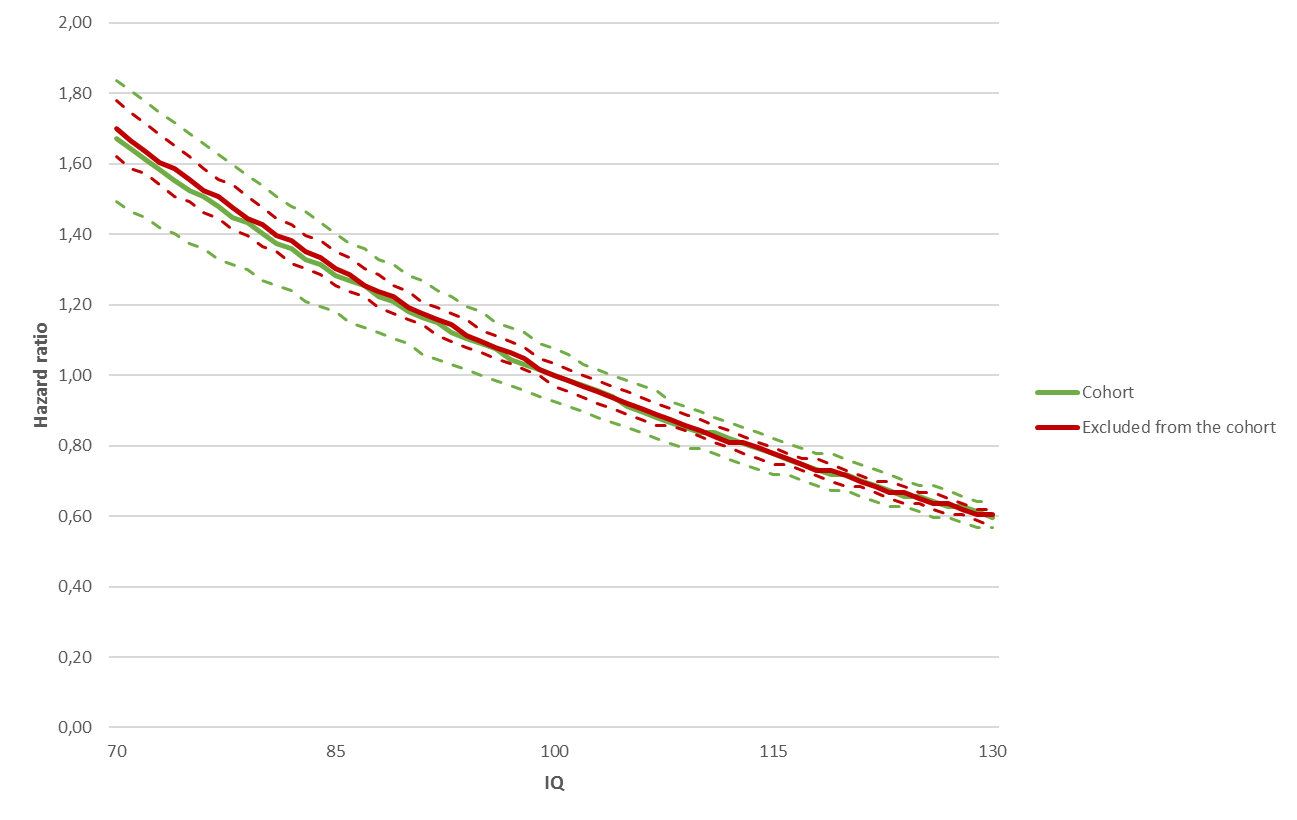 Supplementary Figure 2. Hazard ratio for social benefits according to IQ.Association is adjusted for year of birth, ethnicity, birth region, parental education at birth, out-of-home care in childhood, psychiatric diagnoses in childhood, neurological diagnoses in childhood, and perinatal diagnoses and congenital deformities.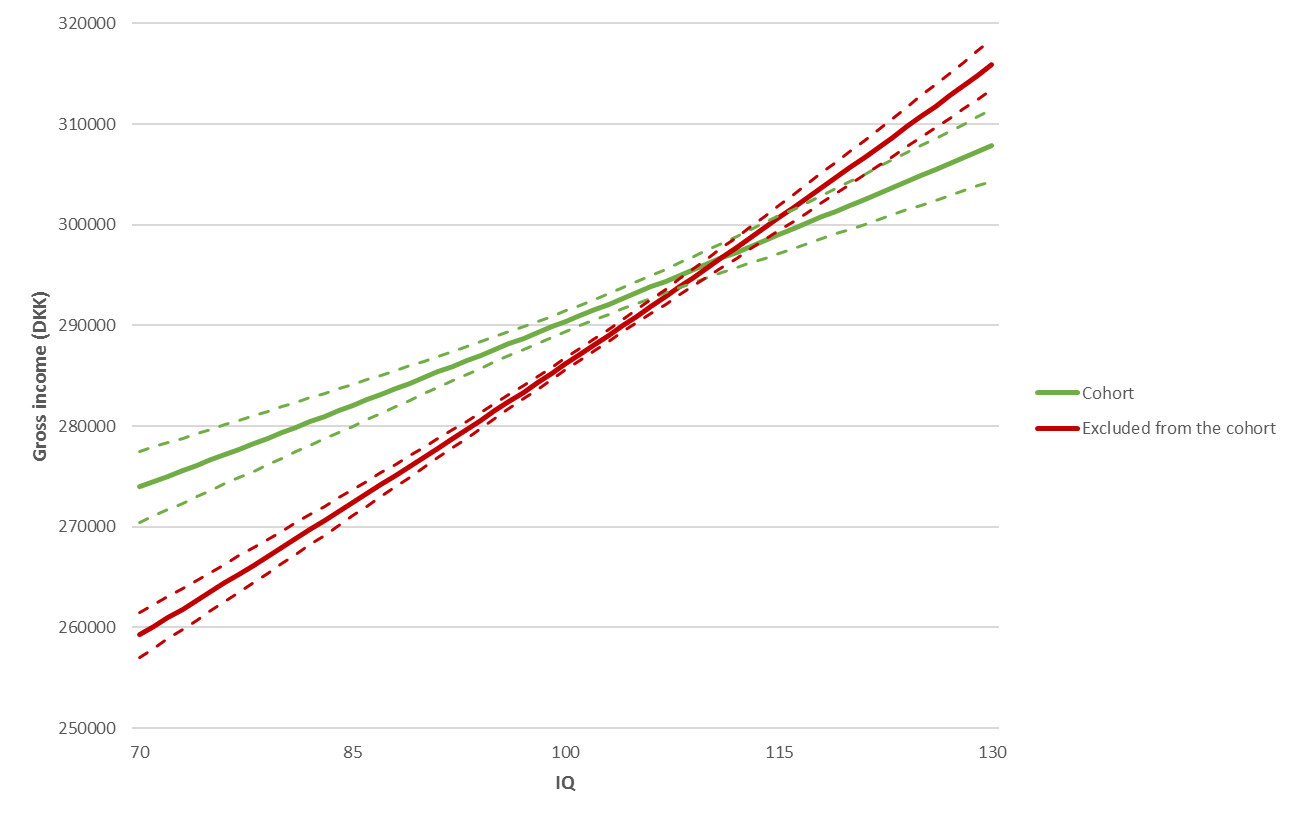 Supplementary Figure 3. Gross income according to IQ.Association is adjusted for year of birth, ethnicity, birth region, parental education at birth, out-of-home care in childhood, psychiatric diagnoses in childhood, neurological diagnoses in childhood, and perinatal diagnoses and congenital deformities.Supplementary Table 2. Associations of IQ score with educational and occupational achievement.Associations are adjusted for year of birth, ethnicity, birth region, parental education at birth, out-of-home care in childhood, psychiatric diagnoses in childhood, neurological diagnoses in childhood, and perinatal diagnoses and congenital deformities.IQ indicates a linear IQ term, IQ2 indicates a quadratic IQ term, and IQ3 indicates a cubic IQ term. Missing values have been imputed by use of multiple imputation.CohortCohortWithin sibshipWithin sibshipWithin sibshipWithin sibshipWithin sibshipb (SE)p valuep valueb (SE)b (SE)b (SE)p valueUnadjusted associationsUnadjusted associationsUnadjusted associationsUnadjusted associationsUnadjusted associationsUnadjusted associationsUnadjusted associationsGPA in lower secondary school (N=93,458 → 44,677 sibships)GPA in lower secondary school (N=93,458 → 44,677 sibships)GPA in lower secondary school (N=93,458 → 44,677 sibships)GPA in lower secondary school (N=93,458 → 44,677 sibships)GPA in lower secondary school (N=93,458 → 44,677 sibships)GPA in lower secondary school (N=93,458 → 44,677 sibships)GPA in lower secondary school (N=93,458 → 44,677 sibships)   IQ 0.128 (0.001)0.093 (0.001)0.093 (0.001)   IQ2-3.55x10-5 (1.99x10-5)-8.82x10-5 (2.73x10-5)-8.82x10-5 (2.73x10-5)   IQ3 -1.87x10-5 (8.13x10-7)<0.001<0.001-1.54x10-5 (9.71x10-7)-1.54x10-5 (9.71x10-7)<0.001<0.001Social benefits at ages 18-30 (N=108,855 → 52,211 sibships)Social benefits at ages 18-30 (N=108,855 → 52,211 sibships)Social benefits at ages 18-30 (N=108,855 → 52,211 sibships)Social benefits at ages 18-30 (N=108,855 → 52,211 sibships)Social benefits at ages 18-30 (N=108,855 → 52,211 sibships)   IQ -0.027 (0.001)-0.014 (0.001)-0.014 (0.001)<0.001<0.001   IQ2 1.42x10-4 (3.04x10-5)<0.001<0.001--Log of gross income at age 30 (N=228,817 → 108,552 sibships)Log of gross income at age 30 (N=228,817 → 108,552 sibships)Log of gross income at age 30 (N=228,817 → 108,552 sibships)Log of gross income at age 30 (N=228,817 → 108,552 sibships)Log of gross income at age 30 (N=228,817 → 108,552 sibships)Log of gross income at age 30 (N=228,817 → 108,552 sibships)Log of gross income at age 30 (N=228,817 → 108,552 sibships)   IQ 0.003 (1.67x10-4)0.003 (2.74x10-4)0.003 (2.74x10-4)   IQ2-8.64x10-5 (9.54x10-6)<0.001<0.001-5.56x10-5 (1.27x10-5)-5.56x10-5 (1.27x10-5)<0.001<0.001Adjusted associations*Adjusted associations*Adjusted associations*Adjusted associations*Adjusted associations*Adjusted associations*Adjusted associations*GPA in lower secondary school (N=93,458 → 44,677 sibships)GPA in lower secondary school (N=93,458 → 44,677 sibships)GPA in lower secondary school (N=93,458 → 44,677 sibships)GPA in lower secondary school (N=93,458 → 44,677 sibships)GPA in lower secondary school (N=93,458 → 44,677 sibships)GPA in lower secondary school (N=93,458 → 44,677 sibships)GPA in lower secondary school (N=93,458 → 44,677 sibships)   IQ 0.118 (0.001)0.094 (0.001)0.094 (0.001)   IQ2-4.58x10-5 (1.95x10-5)-8.05x10-5 (2.72x10-5)-8.05x10-5 (2.72x10-5)   IQ3 -1.78x10-5 (7.90x10-7)<0.001<0.001-1.58x10-5 (9.69x10-7)-1.58x10-5 (9.69x10-7)<0.001<0.001Social benefits at ages 18-30 (N=108,855 → 52,211 sibships)Social benefits at ages 18-30 (N=108,855 → 52,211 sibships)Social benefits at ages 18-30 (N=108,855 → 52,211 sibships)Social benefits at ages 18-30 (N=108,855 → 52,211 sibships)Social benefits at ages 18-30 (N=108,855 → 52,211 sibships)   IQ -0.017 (0.001)-0.011 (0.001)-0.011 (0.001)<0.001<0.001   IQ2 1.00x10-4 (3.13x10-5)0.0010.001--Log of gross income at age 30 (N=228,817 → 108,552 sibships)Log of gross income at age 30 (N=228,817 → 108,552 sibships)Log of gross income at age 30 (N=228,817 → 108,552 sibships)Log of gross income at age 30 (N=228,817 → 108,552 sibships)Log of gross income at age 30 (N=228,817 → 108,552 sibships)Log of gross income at age 30 (N=228,817 → 108,552 sibships)Log of gross income at age 30 (N=228,817 → 108,552 sibships)   IQ 0.002 (1.97x10-4)0.002 (3.18x10-4)0.002 (3.18x10-4)   IQ2-3.63x10-5 (1.08x10-5)0.0010.001-4.23x10-5 (1.30x10-5)-4.23x10-5 (1.30x10-5)0.0010.001CohortCohortExcluded individualsExcluded individualsExcluded individualsExcluded individualsExcluded individualsb (SE)p valuep valueb (SE)b (SE)b (SE)p valueGPA in lower secondary school (N=93,458/N=207,090)GPA in lower secondary school (N=93,458/N=207,090)GPA in lower secondary school (N=93,458/N=207,090)GPA in lower secondary school (N=93,458/N=207,090)GPA in lower secondary school (N=93,458/N=207,090)GPA in lower secondary school (N=93,458/N=207,090)GPA in lower secondary school (N=93,458/N=207,090)   IQ 0.118 (0.001)0.117 (4.81x10-4)0.117 (4.81x10-4)   IQ2-4.58x10-5 (1.95x10-5)-7.07x10-5 (1.34x10-5)-7.07x10-5 (1.34x10-5)   IQ3 -1.78x10-5 (7.90x10-7)<0.001<0.001-1.77x10-5 (6.16x10-7)-1.77x10-5 (6.16x10-7)<0.001<0.001Social benefits at ages 18-30 (N=108,855/N=251,381)Social benefits at ages 18-30 (N=108,855/N=251,381)Social benefits at ages 18-30 (N=108,855/N=251,381)Social benefits at ages 18-30 (N=108,855/N=251,381)Social benefits at ages 18-30 (N=108,855/N=251,381)   IQ -0.017 (0.001)-0.017 (4.37x10-4)-0.017 (4.37x10-4)   IQ2 1.00x10-4 (3.13x10-5)0.0010.0014.95x10-5 (2.16x10-5)4.95x10-5 (2.16x10-5)0.020.02Log of gross income at age 30 (N=228,817/N=571,596)Log of gross income at age 30 (N=228,817/N=571,596)Log of gross income at age 30 (N=228,817/N=571,596)Log of gross income at age 30 (N=228,817/N=571,596)Log of gross income at age 30 (N=228,817/N=571,596)Log of gross income at age 30 (N=228,817/N=571,596)Log of gross income at age 30 (N=228,817/N=571,596)   IQ 0.002 (1.97x10-4)0.003 (1.34x10-4)0.003 (1.34x10-4)   IQ2-3.63x10-5 (1.08x10-5)0.0010.001-3.52x10-5 (5.83x10-6)-3.52x10-5 (5.83x10-6)<0.001<0.001